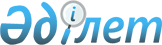 О реализации статьи 1.3 Временного соглашения, ведущего к образованию зоны свободной торговли между Евразийским экономическим союзом и его государствами-членами, с одной стороны, и Исламской Республикой Иран, с другой стороны, от 17 мая 2018 годаРешение Высшего Евразийского экономического совета от 11 декабря 2020 года № 16.
      В целях реализации статьи 1.3 Временного соглашения, ведущего к образованию зоны свободной торговли между Евразийским экономическим союзом и его государствами-членами, с одной стороны, и Исламской Республикой Иран, с другой стороны, от 17 мая 2018 года (далее - Временное соглашение) и на основании статьи 7 Договора о Евразийском экономическом союзе от 29 мая 2014 года Высший Евразийский экономический совет решил:
      1. Государствам - членам Евразийского экономического союза совместно с Евразийской экономической комиссией (далее - Комиссия) начать переговоры с Исламской Республикой Иран, предусмотренные статьей 1.3 Временного соглашения.
      2. Совету Комиссии утвердить директивы на переговоры, указанные в пункте 1 настоящего Решения.
      3. Комиссии не позднее декабря 2021 г. доложить Высшему Евразийскому экономическому совету о ходе реализации пункта 1 настоящего Решения и предложениях по принятию необходимых решений.
      4. Настоящее Решение вступает в силу с даты его официального опубликования.
					© 2012. РГП на ПХВ «Институт законодательства и правовой информации Республики Казахстан» Министерства юстиции Республики Казахстан
				
Члены Высшего Евразийского экономического совета:
Члены Высшего Евразийского экономического совета:
Члены Высшего Евразийского экономического совета:
Члены Высшего Евразийского экономического совета:
Члены Высшего Евразийского экономического совета:
От Республики Армения
От Республики

Беларусь
От Республики

Казахстан
От Кыргызской Республики
От Российской Федерации